Junior English ProgrammeVisual Text Essay QuestionsBelow is a range of essay questions that could appear in the end of year exam.  As you watch the film texts “The Wizard of Oz” and “Labyrinth” keep these questions in mind:Describe a difficult choice made by the main character in the text.Identify verbal and visual techniques used by the director to show that this was a difficult choice. Explain how this difficult choice brought about a change in the character that helps the viewer to understand an important idea or theme in the whole text.Describe your first impression (or impressions) of a character in the text. Identify verbal and visual techniques used by the director to create this impression (or impressions). Explain why this first impression (or impressions) is important in helping the viewer to understand a key idea or theme in the whole text.Describe a surprising or important moment or event in the text. Identify film techniques used by the director to highlight that this was a surprising or important moment or event. Explain how this moment or event was used to help the viewer to understand a central idea or theme in the whole text.Describe the first one or two scenes in the text. Identify verbal and visual techniques used by the director to suggest that the first one or two scenes are important. Explain how the director used the first one or two scenes to help the viewer to understand a key idea or theme in the whole text.Describe an important idea or theme presented in the text. Identify film techniques used by the director to highlight that the idea or theme is important. Explain how the viewer is expected to react and feel about the important idea or theme presented.Describe an interesting idea or theme in the text. Identify how two of the following film techniques are used by the director to highlight the interesting idea or theme (Colour, Costume, Camera Work, Special effects, Sound effects, Music, Lighting, Dialogue). Explain how the viewer is expected to react and feel about the interesting idea or theme throughout the text.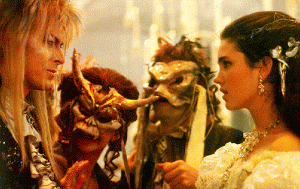 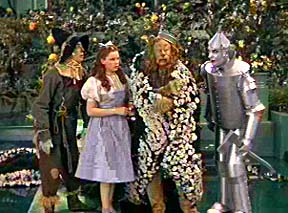 